Weekly Home Learning Activities EYFSPlease join us for a daily online circle time lesson. Check in on Microsoft Teams from 9:30 for a 9:45 start. Caroline and I will also be holding daily reading/maths sessions at 11am every day, please see session outlines and resources needed below. Key Learning Tasks this week– Target:To complete a minimum of one task each day and upload learning to tapestry where you will then receive feedback, support and next steps if required.These tasks will take place during our online video call sessions at 11am each day. Please refer to the correct day for the set task.Useful links, websites and interactive resourcesWider curriculum activities for this week to complete during the afternoons – Please find each day’s activity below. Please upload daily pictures/videos of your child’s learning onto tapestry or send to me via email.Week Beginning: 8thFebruary2021Learning Overview: Our topic this half term is ‘People who help us.’Class: HawksKey learning Focus and vocabulary for this week:This week we will be learning all about different celebrations that some people might celebrate, including Chinese New Year and Valentine’s day. Therefore, our sign of the week this week is ‘love’. Please find image below to help with the Makaton sign. This will also be introduced during our video call circle time sessions.If you can, please write this word for your child and keep referring to it across the week.(It will help them become familiar with the shape and recognition of the word)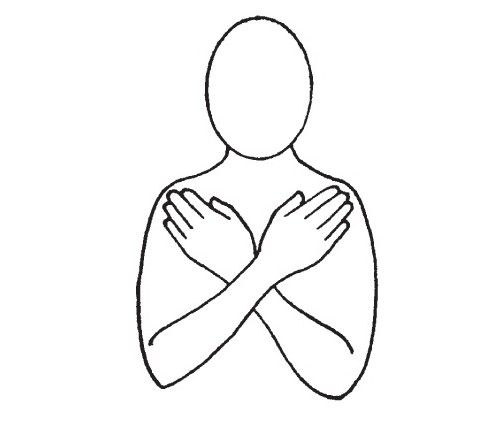 Key learning Focus and vocabulary for this week:This week we will be learning all about different celebrations that some people might celebrate, including Chinese New Year and Valentine’s day. Therefore, our sign of the week this week is ‘love’. Please find image below to help with the Makaton sign. This will also be introduced during our video call circle time sessions.If you can, please write this word for your child and keep referring to it across the week.(It will help them become familiar with the shape and recognition of the word)Key learning Focus and vocabulary for this week:This week we will be learning all about different celebrations that some people might celebrate, including Chinese New Year and Valentine’s day. Therefore, our sign of the week this week is ‘love’. Please find image below to help with the Makaton sign. This will also be introduced during our video call circle time sessions.If you can, please write this word for your child and keep referring to it across the week.(It will help them become familiar with the shape and recognition of the word)Area of learningTaskResourcesReadingTask 1: Monday –See and Learn group – Video call at 11am with Caroline.Today the children are going to be looking at some pictures to introduce Chinese New Year. The children will then be working on their pencil grip and control by colouring in their Chinese New Year pictures. Phonics group –– Video call at 11am with Annabel. Today the children will be applying their understanding of repeating patterns. They will need to get their Chinese pattern sheets, cut out the pictures and stick them in the right places to complete the patterns.See and Learn:.Year of the Ox colouring sheetColouring pencils/felt tip pens.ReadingTask 1: Monday –See and Learn group – Video call at 11am with Caroline.Today the children are going to be looking at some pictures to introduce Chinese New Year. The children will then be working on their pencil grip and control by colouring in their Chinese New Year pictures. Phonics group –– Video call at 11am with Annabel. Today the children will be applying their understanding of repeating patterns. They will need to get their Chinese pattern sheets, cut out the pictures and stick them in the right places to complete the patterns.Phonics:Chinese pattern sheetScissorsglueReadingTask 2: Wednesday See and learn group – Video call with Caroline at 11am.Today the children will be looking at the story of Chinese new year and looking at the characters within the story. They will then be working on identifying and matching the character pictures. Phonics group –Video call with Annabel at 11am.Today we are going to be working on our cutting and sticking skills alongside following and understanding instructions. Please find the Dragon cut out sheets ready for this session with some scissors and glue.See and Learn:Chinese New Year animals 		ReadingTask 2: Wednesday See and learn group – Video call with Caroline at 11am.Today the children will be looking at the story of Chinese new year and looking at the characters within the story. They will then be working on identifying and matching the character pictures. Phonics group –Video call with Annabel at 11am.Today we are going to be working on our cutting and sticking skills alongside following and understanding instructions. Please find the Dragon cut out sheets ready for this session with some scissors and glue.Phonics:Dragon cut out sheets.ScissorsGlue.ReadingTask 3: Friday –Spellings!! See and Learn group –You will be taking part in an online video call session with Caroline at 11am.Friday fun games!Phonics group – You will be taking part in an online video call session with Annabel at 11am.Friday fun games!See and Learn:ReadingTask 3: Friday –Spellings!! See and Learn group –You will be taking part in an online video call session with Caroline at 11am.Friday fun games!Phonics group – You will be taking part in an online video call session with Annabel at 11am.Friday fun games!Phonics:MathsTask 1: Tuesday – Join our video calls for today’s maths session.Caroline’s group 11am – Chinese New Year counting and songs. Annabel’s group 11am – Today the children will be applying their skills to complete the Chinese New Year addition sheets. We will start by recapping how to solve an addition problem and then they will be asked to use their number line to find the answers. Caroline’s group:MathsTask 1: Tuesday – Join our video calls for today’s maths session.Caroline’s group 11am – Chinese New Year counting and songs. Annabel’s group 11am – Today the children will be applying their skills to complete the Chinese New Year addition sheets. We will start by recapping how to solve an addition problem and then they will be asked to use their number line to find the answers. Annabel’s group:Number lines.Addition sheetsMathsTask 2: Thursday – As we are celebrating Valentine’s day today, during this session your job is to complete the following Valentine’s day crafts at home. Please take pictures and upload to tapestry, I can’t wait to see them!With your foam heart that has been sent home, please draw a picture or write a message to the person you love as a gift for them. Design a heart. Please use the template provided to design your heart. You could colour in or draw a pattern, you could draw a picture inside your heart, you could write a message, and the possibilities are endless! Please save your hearts for the end of the day for the Valentine’s day assembly, as they will be judged and a winner will be selected!Foam heartDesign a heart templateSubject/ ActivityWebsite and linkWhat area to focus onMaths, Phonics, Literacy, Expressive Arts and Design, Understanding of the WorldStarfall - http://more.starfall.com/?t=288954945&nrb=1&y=1Allow the children to explore and navigate around this website to play on the activities. Make sure you click on ‘Kindergarten’ option. PhonicsPhonics play - https://www.phonicsplay.co.uk/Phase2Menu.htmAny reading game is suitable for the children to use, make sure you click on ‘phase 2’. MathsTopmarks Maths -https://www.topmarks.co.uk/Search.aspx?Subject=37Games that allow children to practice their counting and sorting maths skills. E.g. Teddy numbers. Communication and Language, Personal Social and Emotional development, Expressive Arts and Design, Understanding the World, Literacy, Maths.The Oaks National Academy - https://www.thenational.academy/online-classroom/specialist/#subjectsHawks class will need to click on the ‘applying learning’ section for each sessionDay and Subject TaskResourcesMonday:LiteracyAs this week we will be learning all about Chinese New Year, please take a look and go through the PowerPoint to discuss why we celebrate it and how this year it is the year of the Ox. Please find the separate dragon template to create your own Chinese Dragon. You will need to cut out, colour and stick together your dragon. Chinese new year powerpoint.Chinese dragon template.Scissors and glueRed colouring pencil/felt tip. Tuesday: Learning through playAs we are celebrating and learning about Chinese New Year this week, today’s challenge is to create your own year of the Ox headband. You will need to continue to work on your cutting and sticking skills by cutting out your headband shape and then taking your time to colour in the details. You could further explore this by exploring images of Chinese new year and year of the Ox on the internet with your parents. Ox headband.Scissors, glueColouring pencils.Wednesday: PhysicalWellbeing afternoon: This afternoon is all about wellbeing and as we know, the children have been looking at the screen a lot more recently due to their virtual sessions and home learning. Therefore, I would like you to look after yourself and make yourself happy this afternoon by:Doing 5 star jumpsTake some deep breaths.Talk to a friend/family member on the phone.Complete a PE with Joe workout on YouTube. If you would like to take part in a PE activity this afternoon you can: Balancing is our focus for our PE sessions this half term. You can follow this link on YouTube to join in with a kids yoga. Cracker The Dragon Of Wonder | A Cosmic Kids Yoga Adventure! - YouTubeIf you have your own personal physical plan including physio targets, please continue to work on those skills set in your IEP rather than taking part in these activities. Device to play PE with Joe.Thursday: Understanding the worldAs today we will be celebrating valentine’s day, your task is to create a valentine’s card for someone that you love. This could be for your mummy or daddy or brothers or sisters or nan or grandad etc. I would love to see your own designs! You could cut out some hearts and colour them in to stick on your card. Or you could draw the person you love on the front of the card. Or you could draw flowers etc.You will need a piece of paper/card and fold it in half to make the card shape. Then go crazy! Create your own design. Do not forget to take pictures and put them on tapestry for me to see!!!Paper/cardColouring pencilsPen/pencilFriday: Expressive arts and designReady steady BAKE! This half terms focus for EAD is to use different tools and equipment for a purpose. Therefore, each week, you will be given a baking challenge to take part in.This week’s activity is to make cereal cakes! You could use coco pops, rice crispies, Weetabix etc. Please use what you already have in the house! You will need some chocolate to melt and to mix in with the dried cereal. You could add some golden syrup if you wish (this makes it stick together much better!)Think about what equipment you might need and talk about the names of the equipment and the purpose of them. Cereal of your choosingChocolateMicrowaveGolden Syrup (optional)Cake casesFridgeSpoonIEP Learning:I have sent you, via email, your child’s current IEP which includes a number of activities you can do at home to ensure your child continues to work on their IEP targets during this distance learning period.Please upload pictures/videos of your child taking part in these activities onto tapestry or send them to me via email each day. It is really important that I can see your child taking part in these activities, so I know how they are getting on at home but also to give your child feedback and provide next steps if and when needed.Many thanks,Annabel 😊IEP Learning:I have sent you, via email, your child’s current IEP which includes a number of activities you can do at home to ensure your child continues to work on their IEP targets during this distance learning period.Please upload pictures/videos of your child taking part in these activities onto tapestry or send them to me via email each day. It is really important that I can see your child taking part in these activities, so I know how they are getting on at home but also to give your child feedback and provide next steps if and when needed.Many thanks,Annabel 😊IEP Learning:I have sent you, via email, your child’s current IEP which includes a number of activities you can do at home to ensure your child continues to work on their IEP targets during this distance learning period.Please upload pictures/videos of your child taking part in these activities onto tapestry or send them to me via email each day. It is really important that I can see your child taking part in these activities, so I know how they are getting on at home but also to give your child feedback and provide next steps if and when needed.Many thanks,Annabel 😊